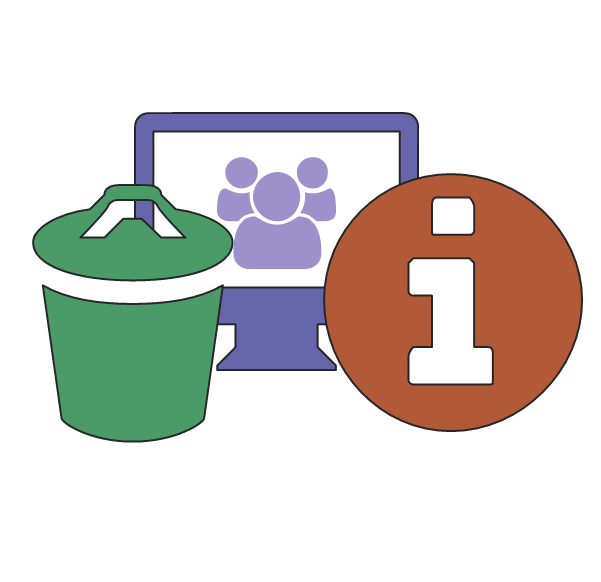 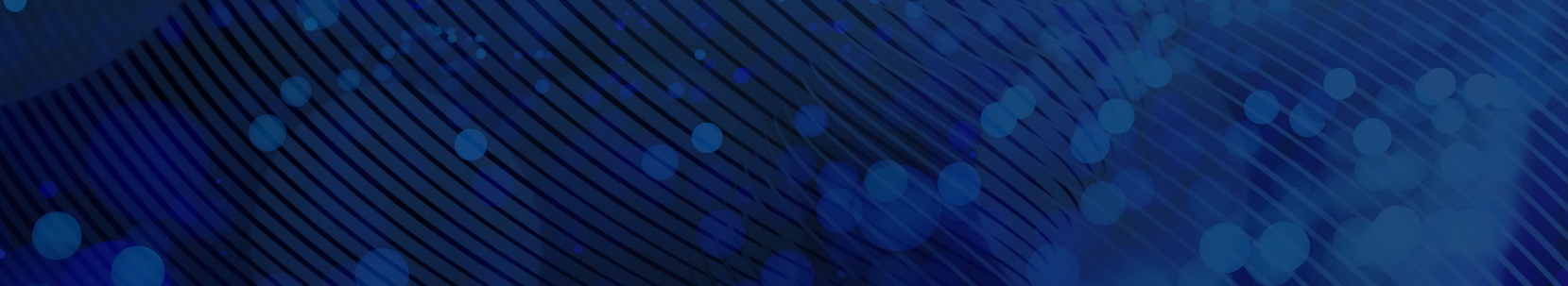 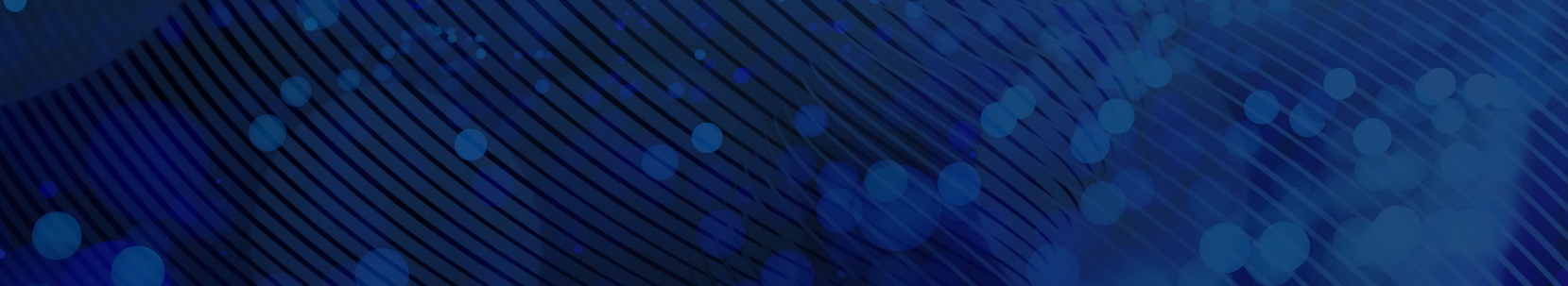 Form: Staff request for the acquisition of educational technology, devices, software, applications, or online interventionsName(s): What is the name of the intervention?   State the upfront cost requested for the intervention (provide a breakdown if required): Who will be the users of this intervention (e.g., staff, students)?   What is the website for the intervention?  Include any relevant links, resources or videos explaining its use: Please provide at least two alternative interventions that could perform the same or a similar role: 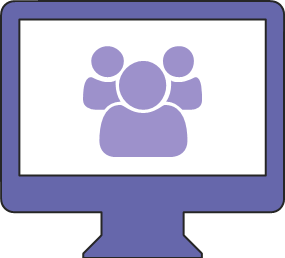 Scalability criteria:What is the maximum number of users: Does this number include staff members?       Yes 	NoWill additional purchases be required for staff member use?      Yes 	NoIdentify which resources (including costs) would be required to increase this number of users: What staff or student training will be required?  Name the staff members responsible for overseeing/providing this training:  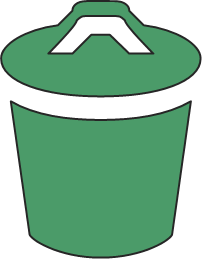 Sustainability criteriaHow many years will this intervention last (e.g., current licence, subscription, device)?  What will occur at the end of this period (e.g., subscription renewal required)?  What are the expected recurring costs for each extension?  What will need to be considered prior to requesting this extension (e.g., successful trial)? What resources will be required for its upkeep?  Is it expected that the general staff or student body will be motivated to continue using this intervention over the long-term? Explain how this will be achieved: Identify the impacts on the environment from this intervention over the long-term (e.g., physical devices disposal, power consumption, batteries): Serviceability criteria:How easy is it to edit the intervention’s content, transfer between staff/curricula, customize? How many hours would it take to prepare and roll-out a lesson/content using this intervention? Which staff members will be responsible for overseeing technical support for this intervention? Identify foreseeable technical difficulties with the intervention.  Provide details for who users will contact regarding issues with the intervention (e.g. login difficulties, device malfunction). After its initial use, what is involved in improving the intervention for future cohorts, and adapting the intervention based on user feedback?  What updates will be needed in the future (e.g., downloadable patches, new batteries, firmware)? What support is expected to be required for the use (include support required for each session it is in-use, over the short-term, and over the potential long-term)?  What expertise will be required to service and maintain the intervention (e.g., IT-trained personnel, general staff members)?  Which staff members will have administrative access, or an ability to edit/unlock/review the intervention at the highest level?   